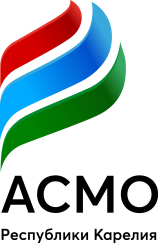 АССОЦИАЦИЯ «СОВЕТ МУНИЦИПАЛЬНЫХ ОБРАЗОВАНИЙ РЕСПУБЛИКИ КАРЕЛИЯ» Повестказаседания Правления Ассоциации «Совет муниципальных образований Республики Карелия»О награждении по результатам конкурса «Лучшая практика ТОС 2022 года».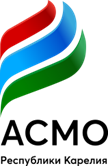 АССОЦИАЦИЯ «СОВЕТ МУНИЦИПАЛЬНЫХ ОБРАЗОВАНИЙ РЕСПУБЛИКИ КАРЕЛИЯ» ЗАСЕДАНИЕ ПРАВЛЕНИЯ25 мая 2023 года                                                                              г. ПетрозаводскРЕШЕНИЕ № 1по вопросу «О награждении по результатам конкурса «Лучшая практика ТОС 2022 года»» В соответствии с пунктом 8.4 Положения о конкурсе «Лучшая   практика территориального общественного самоуправления Республики Карелия», утвержденного решением № 1 Правления Ассоциации «Совет муниципальных образований Республики Карелия» от 27 февраля 2023 года и решением Конкурсной комиссии от 28 апреля 2023 годарешили:Вручить дипломы   победителям конкурса, занявшим 1 место: - ТОС «Окраина» Чупинского городского поселения,- ТОС «Карьюшка» Суоярвского муниципального округа,- ТОС «Деревенька» Деревянкского сельского поселения,- ТОС «Старые Матросы» Матросского сельского поселения,- ТОС «Доброта» Коткозерского сельского поселения,- ТОС «Лесная сказка» Юшкозерского сельского поселения.- ТОС «Вместе» Коткозерского сельского поселения,- Вижуева Наталья Павловна – Председатель ТОС «Доброта» Коткозерского сельского поселения,- Кошкина Людмила Николаевна – Председатель ТОС «Северная звезда» Чупинского городского поселения.Вручить дипломы победителям конкурса, занявшим 2 место: -  ТОС «Северная звезда» Чупинского городского поселения, - ТОС «Ласточка» Видлицкого сельского поселения,- ТОС «Гавриловка» Видлицкого сельского поселения, - ТОС «Simänniemen    hieru – деревня Симон-Наволок» Видлицкого сельского поселения, - ТОС «Мужество» Ребольского сельского поселения,- ТОС «Лексозеро» Ребольского сельского поселения,- Ефремова Анна Михайловна – Председатель ТОС «Ласточка» Видлицкого сельского поселенияВручить дипломы победителям конкурса, занявшим 3 место:-  ТОС «Исток» Янишполького сельского поселения,- ТОС «д.Утозеро» Коткрозерского сельского поселения,- ТОС «Декнаволок» Петровского сельского поселения,- Ковалевич Галина Викторовна – Председатель ТОС «Simänniemen                hieru – деревня Симон-Наволок» Видлицкого сельского поселения.Вручить дипломы победителям конкурса, занявшим 4 место:- ТОС «Грация» Ребольского сельского поселения,- ТОС «Верхнеолонецкий» Коткозерского сельского поселения. 5.  Провести церемонию награждения победителей и участников конкурса на V Республиканском форуме ТОС Республики Карелия.Председатель Ассоциации                                                                   В.Н. МурыйДата проведения:25 мая  2023 годаВремя проведения:12.00 – 14.30Место проведения:г. Петрозаводск